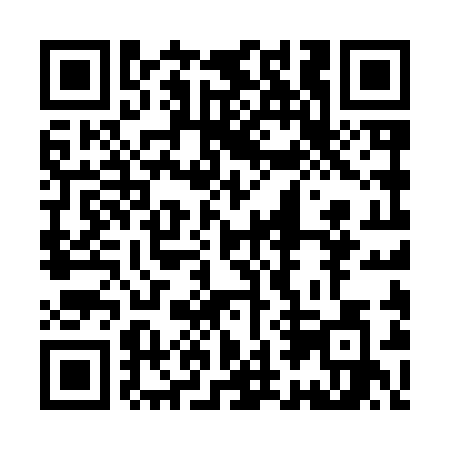 Ramadan times for Margole, PolandMon 11 Mar 2024 - Wed 10 Apr 2024High Latitude Method: Angle Based RulePrayer Calculation Method: Muslim World LeagueAsar Calculation Method: HanafiPrayer times provided by https://www.salahtimes.comDateDayFajrSuhurSunriseDhuhrAsrIftarMaghribIsha11Mon4:014:015:5011:383:335:275:277:1012Tue3:593:595:4811:383:345:295:297:1213Wed3:573:575:4611:383:365:315:317:1414Thu3:543:545:4411:383:375:325:327:1515Fri3:523:525:4211:373:385:345:347:1716Sat3:503:505:3911:373:405:365:367:1917Sun3:473:475:3711:373:415:375:377:2118Mon3:453:455:3511:363:425:395:397:2319Tue3:423:425:3311:363:445:405:407:2520Wed3:403:405:3111:363:455:425:427:2621Thu3:373:375:2811:363:465:445:447:2822Fri3:353:355:2611:353:485:455:457:3023Sat3:323:325:2411:353:495:475:477:3224Sun3:303:305:2211:353:505:495:497:3425Mon3:273:275:2011:343:515:505:507:3626Tue3:243:245:1711:343:535:525:527:3827Wed3:223:225:1511:343:545:535:537:4028Thu3:193:195:1311:333:555:555:557:4229Fri3:173:175:1111:333:565:575:577:4430Sat3:143:145:0811:333:575:585:587:4631Sun4:114:116:0612:334:597:007:008:481Mon4:094:096:0412:325:007:017:018:502Tue4:064:066:0212:325:017:037:038:523Wed4:034:036:0012:325:027:057:058:544Thu4:004:005:5812:315:037:067:068:565Fri3:583:585:5512:315:047:087:088:586Sat3:553:555:5312:315:067:097:099:007Sun3:523:525:5112:315:077:117:119:038Mon3:493:495:4912:305:087:137:139:059Tue3:463:465:4712:305:097:147:149:0710Wed3:443:445:4512:305:107:167:169:09